安徽省学产研智能协作创新服务云平台企业端操作手册2020年11月一、平台注册1.1平台网址浏览器打开http://www.ahkjtrans.com/，进入“安徽省学产研智能协作创新服务平台”。注：禁用（ie、360兼容模式），推荐浏览器（google、firefox、360极速模式）。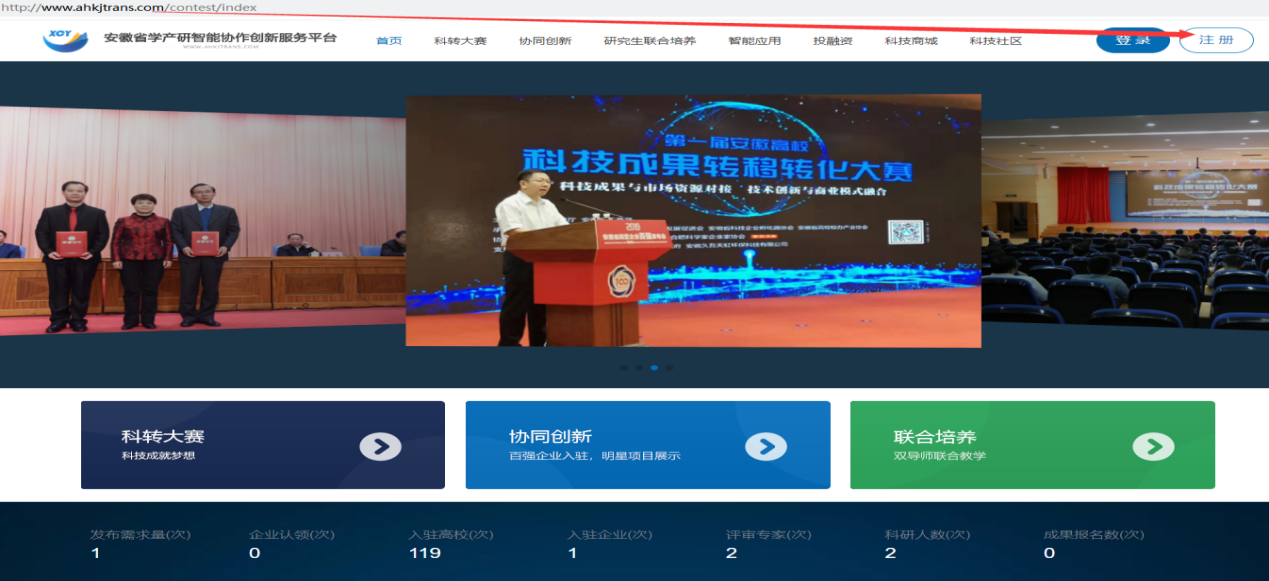 图1-11.2注册点击平台首页右上方注册键（图1-1），进入注册界面（图1-2）。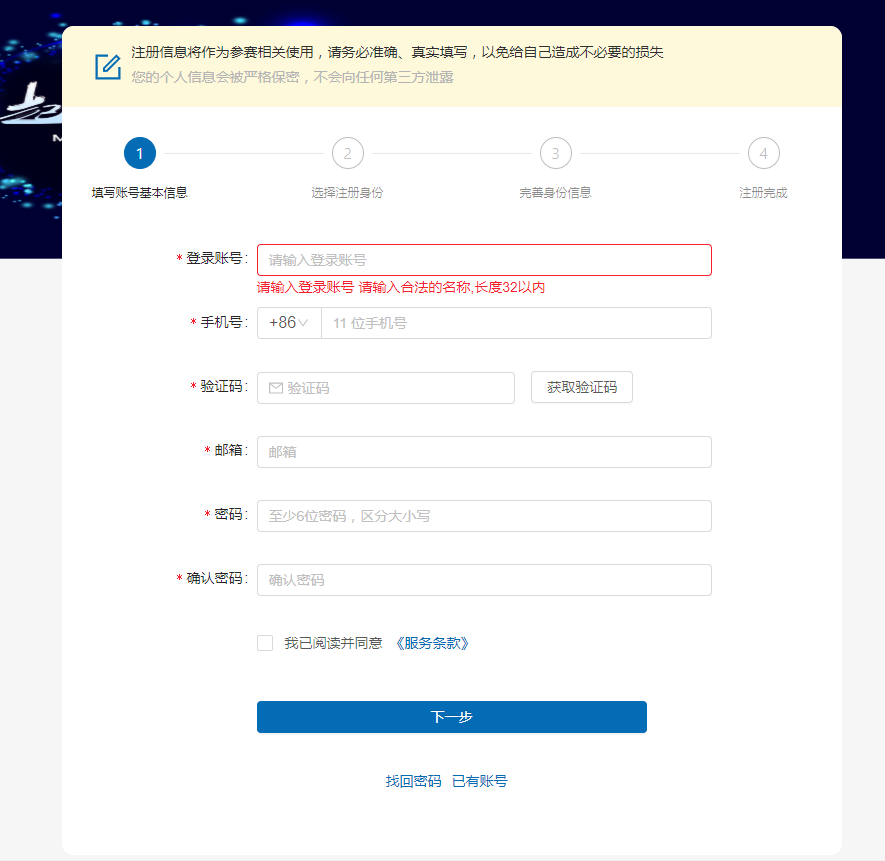 图1-21.3填写注册账号基本信息填写账号基本信息（图1-3），勾选《服务条款》点击“下一步”。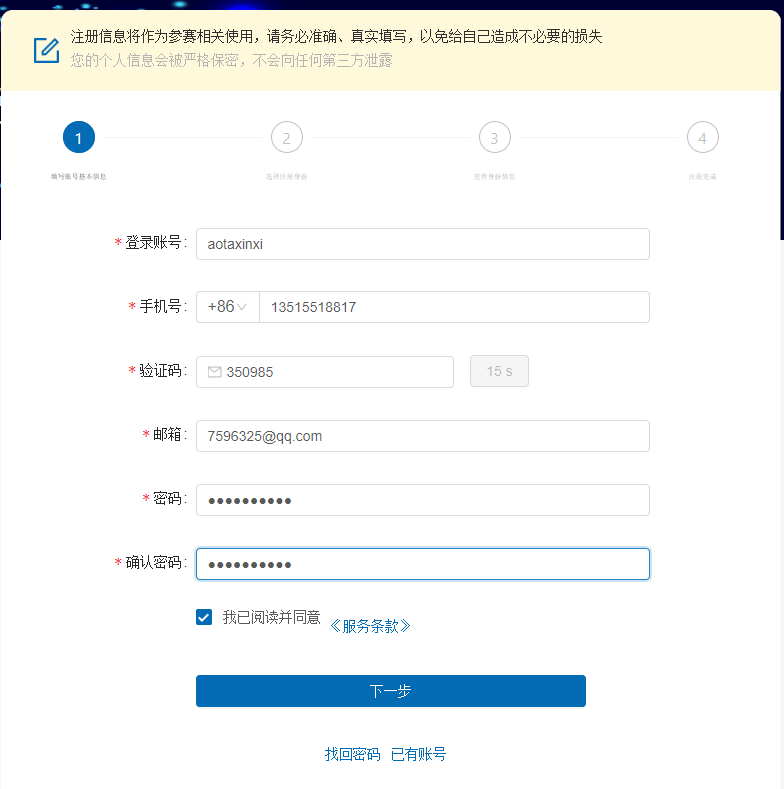 图1-31.4选择注册身份选择注册身份为：企业注册，然后点击“下一步”（图1-4）。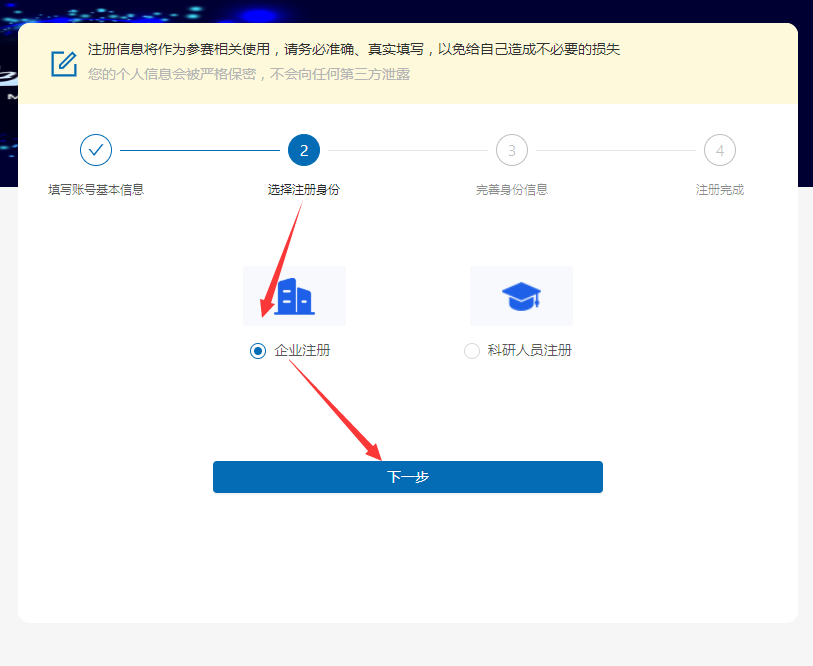 图1-41.5完善企业信息带红色*号为必填项。（图1-5/1-6）完善所有信息后“确认提交”。图1-5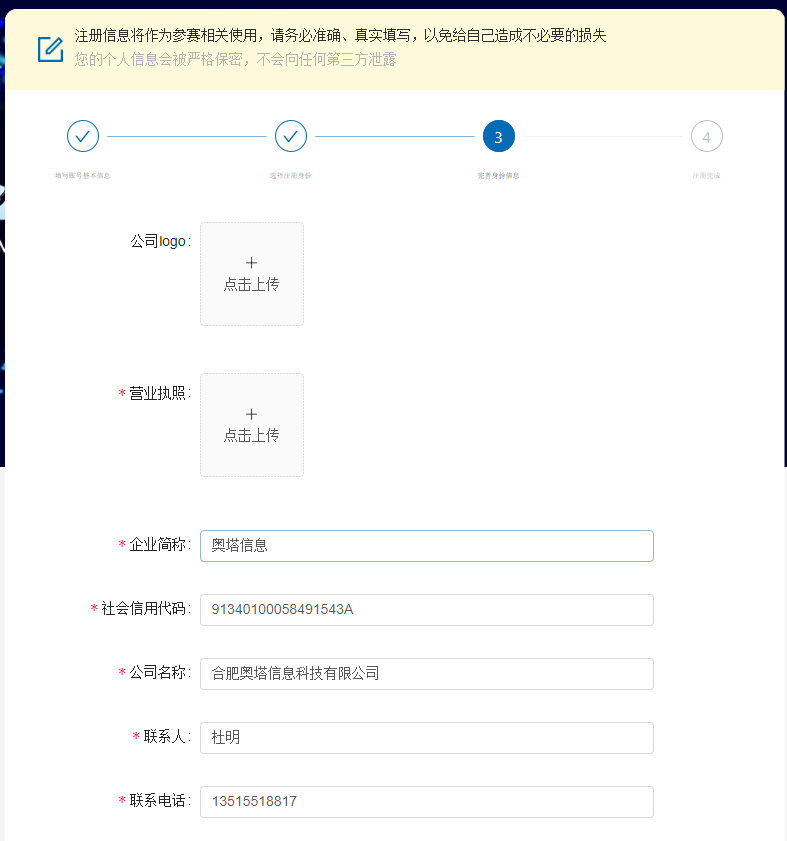 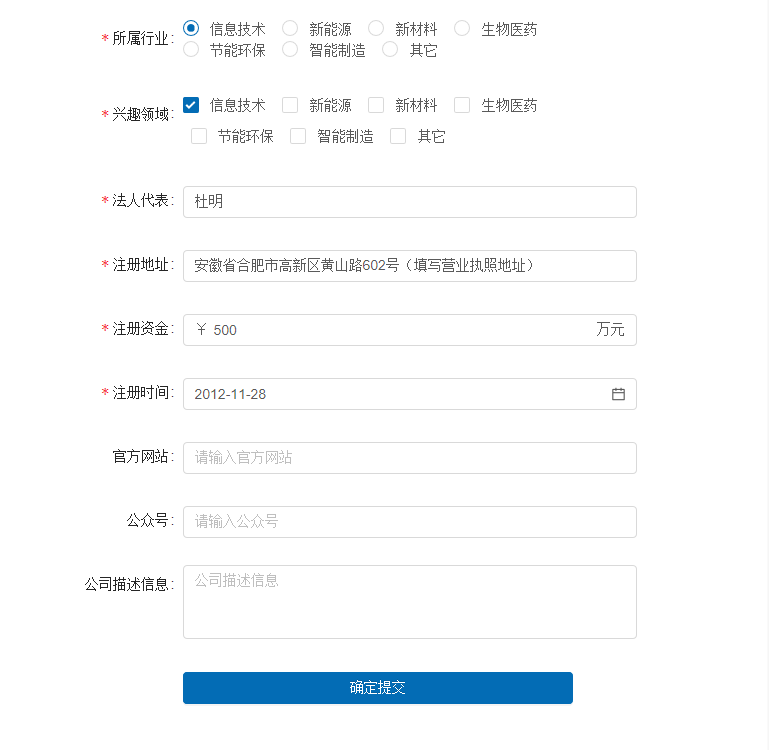 图1-61.6确定提交，等待平台审核“确定提交”后，等待平台管理员对企业账号进行审核，审核完毕后即可登录。账号未经审核之前，登录状态为“等待审核”（图1-7）。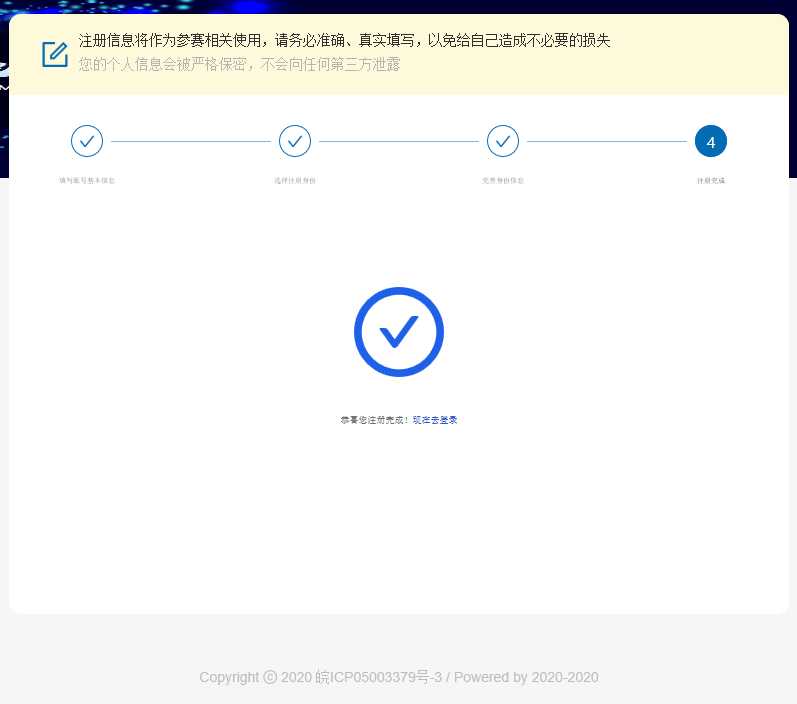 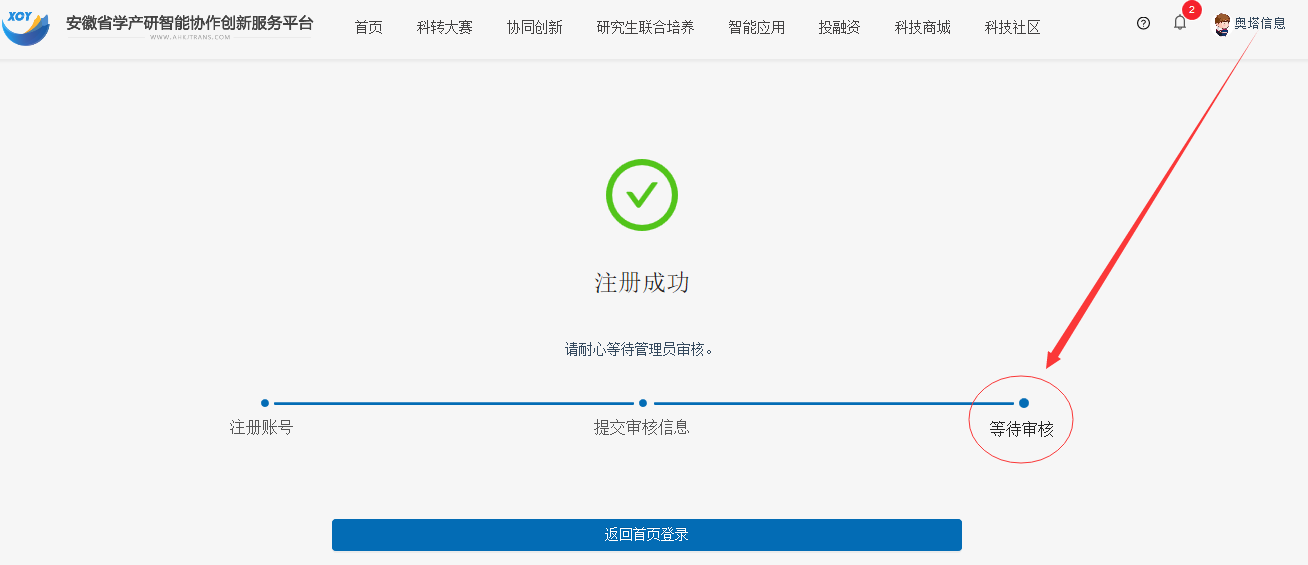 图1-71.7审核通过后登录企业注册账号经平台管理员审核通过后，收到审核通过站内消息（图1-8）。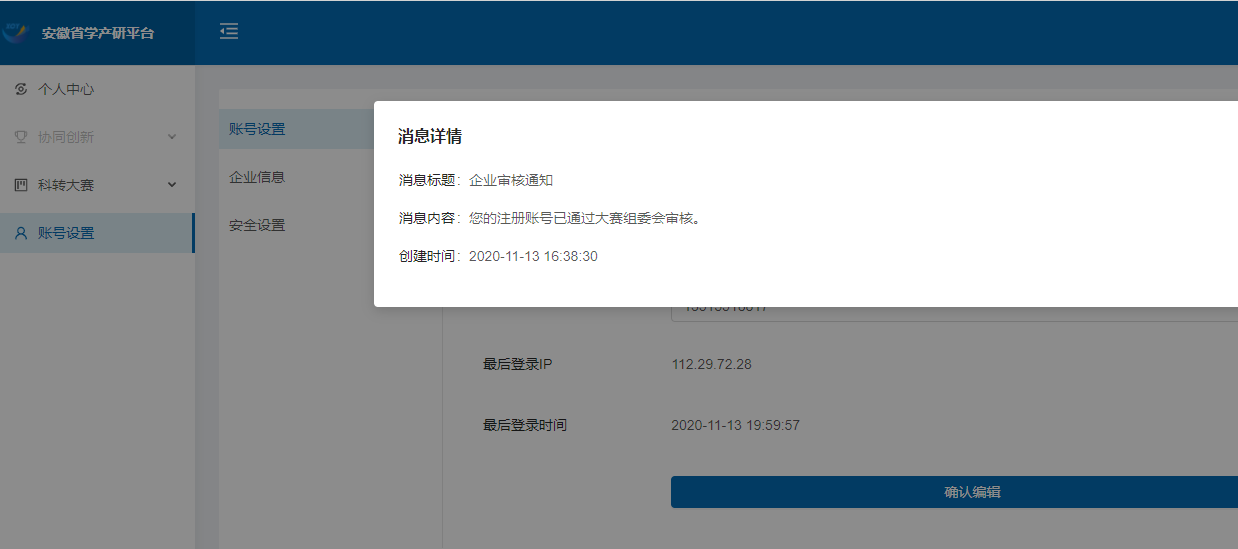 图1-8通过登录界面登录账号（图1-9）。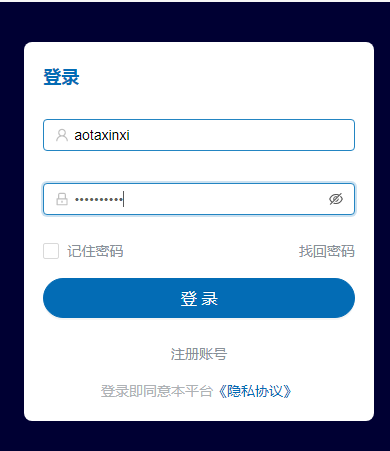 图1-9登录后进入网站首页（图1-10）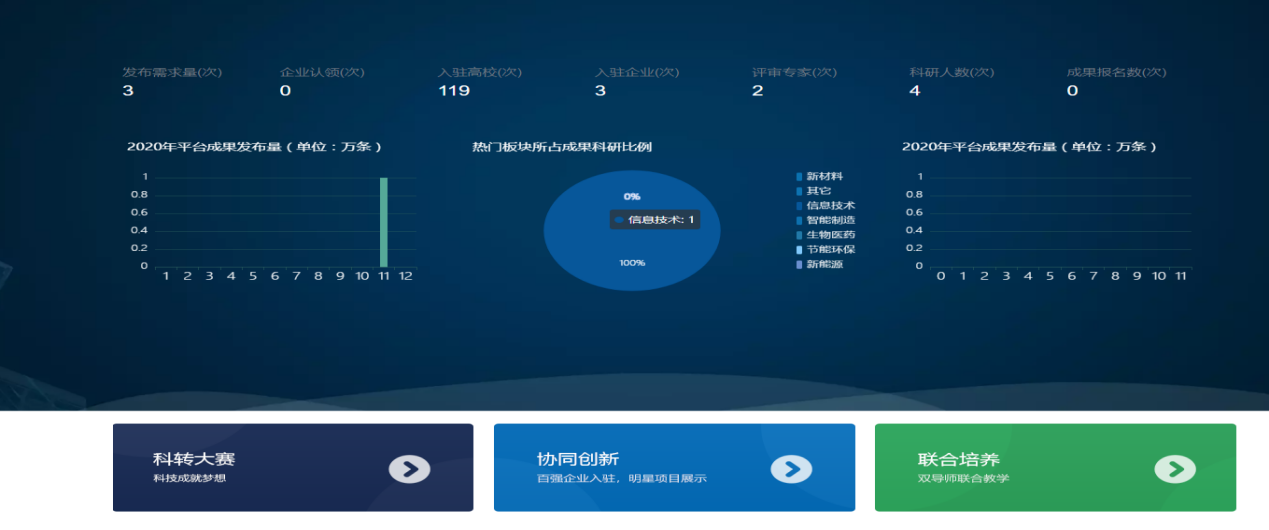 图1-10科转大赛——科技成果认领2.1成果查看点击首页“科转大赛”，进入“个人中心”；点击左侧“科转大赛”栏目，点击“推荐成果”可查阅相关联领域科技成果。点击“查看”按钮，可查看成果详情（图2-1）。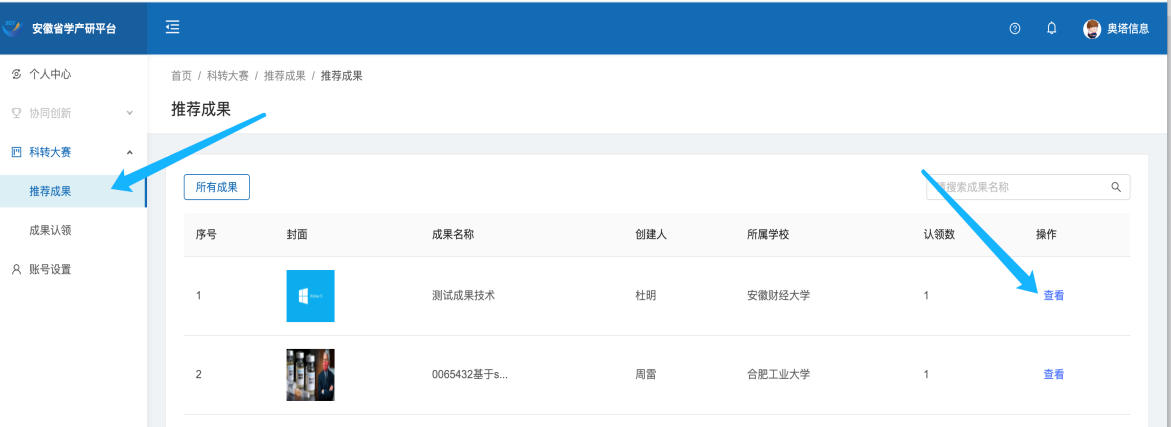 图2-1若想认领该成果，可点击“认领该成果”进行认领（图2-2）。图2-2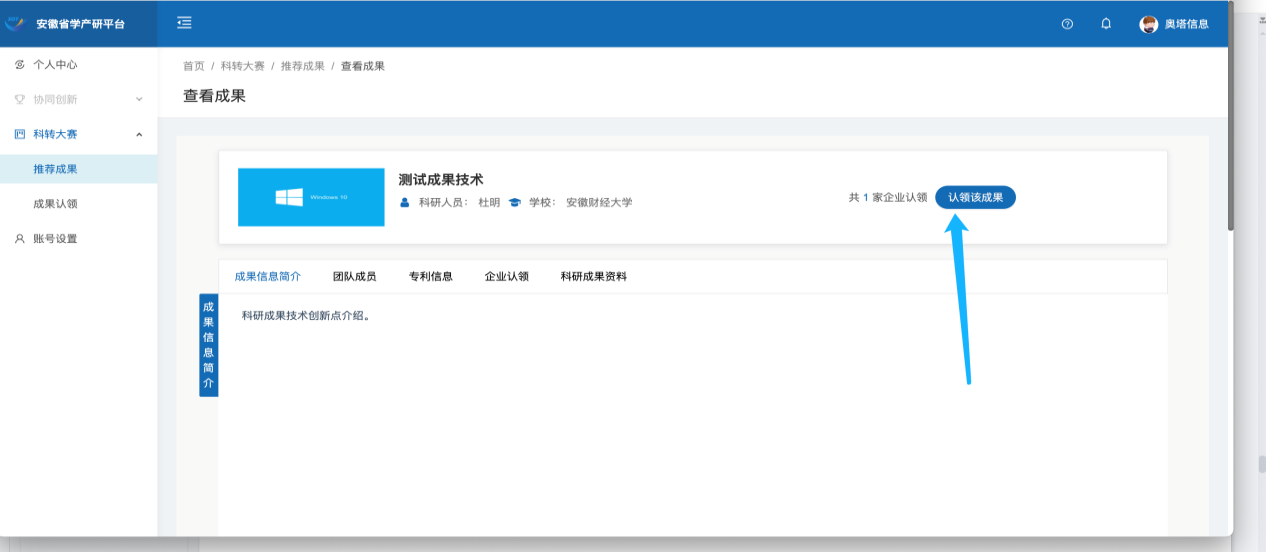 点击“认领该成果”成功后，可提交上传商业计划书。上传成功后等待大赛组委会审核。2.2成果认领点击“成果认领”，查看已经认领的成果（图2-3）。图2-3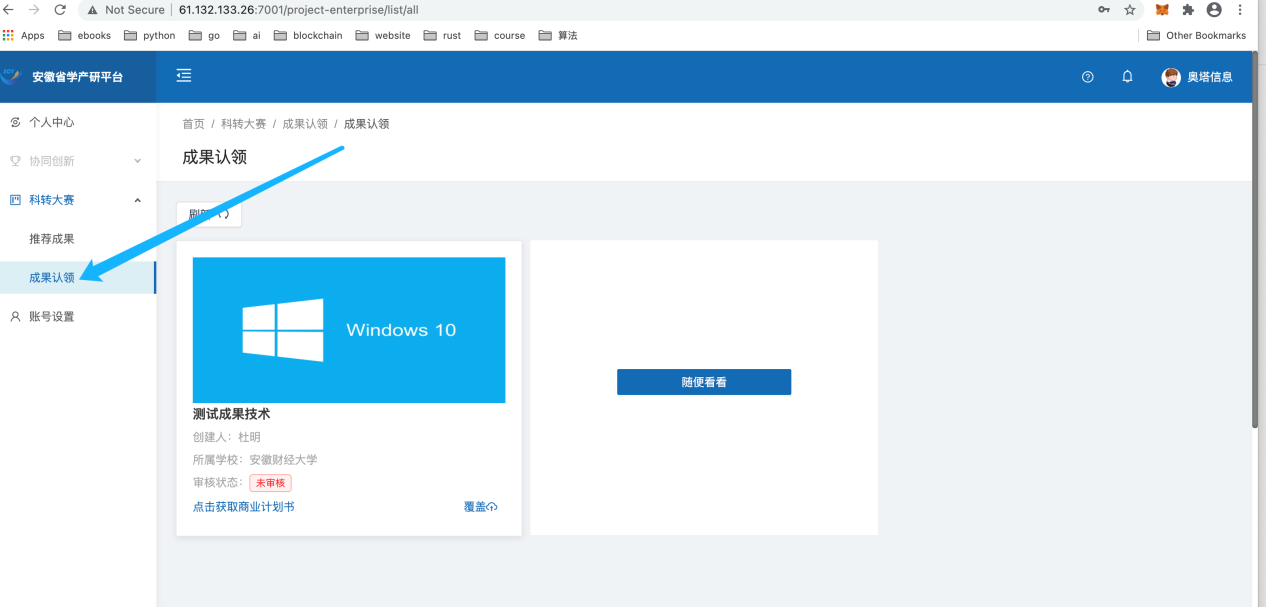 认领未审核之前，点击“覆盖”（1）后如图2-5所示，选择“点击上传”可任意修改商业计划书、视频等文件；点击“获取商业计划书”（2）即可下载和查看之前所上传的商业计划书。认领的成果一旦通过审核，上传的文件将不能进行覆盖修改（图2-4）。图2-4图2-5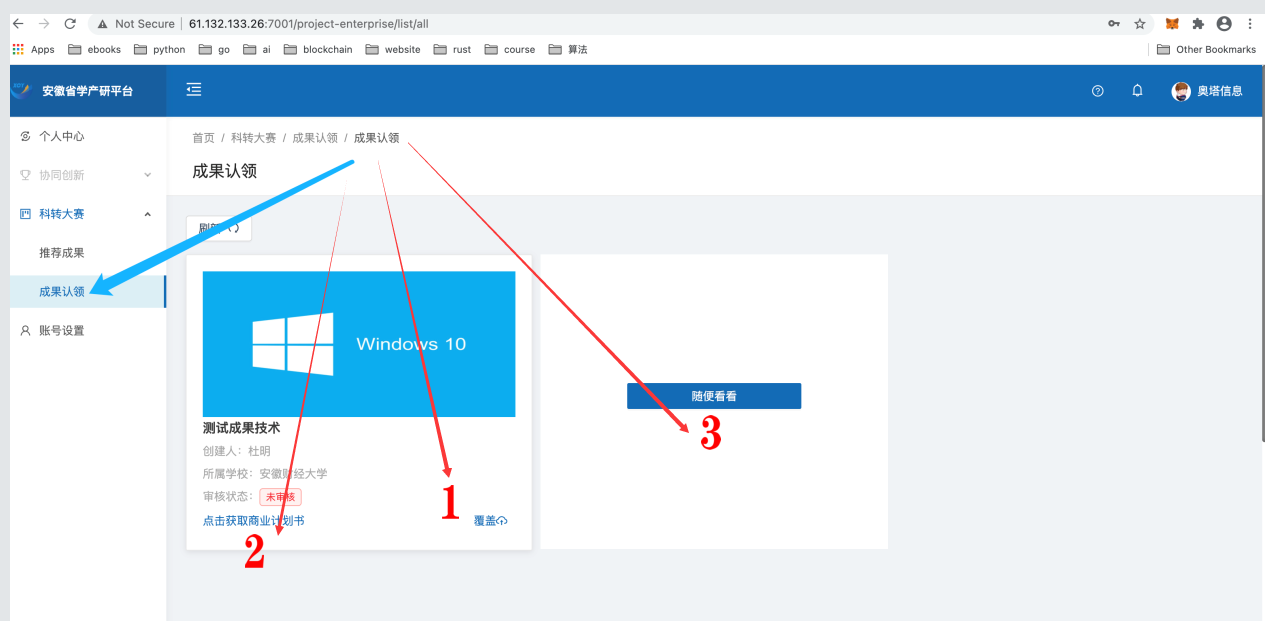 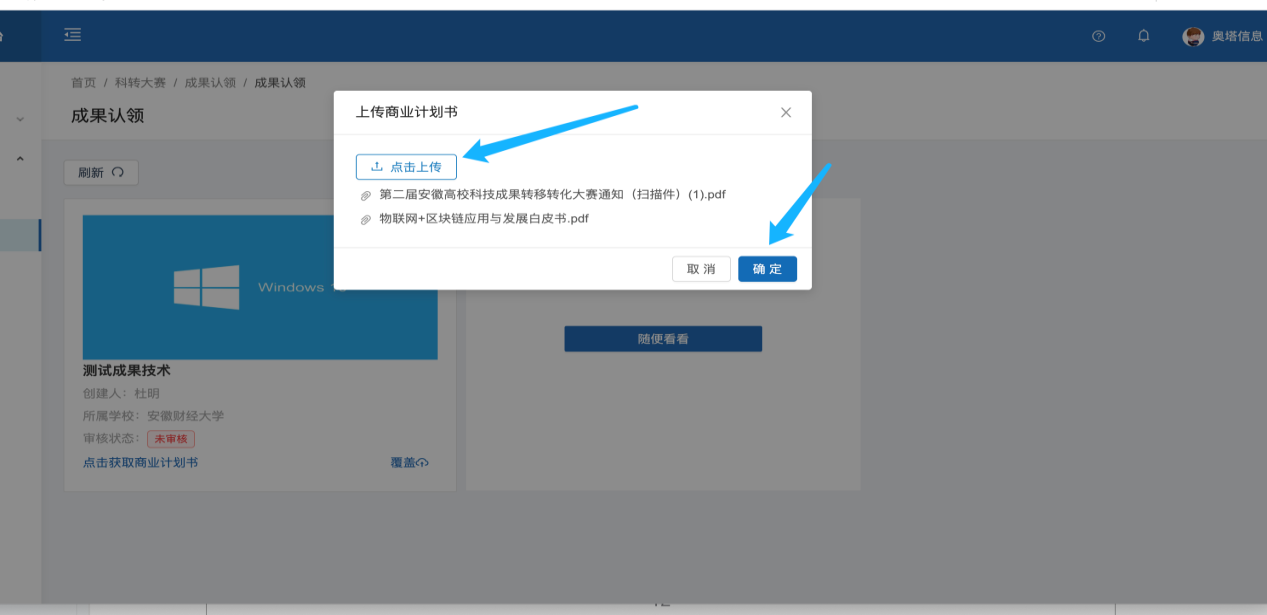 点击“随便看看”（3）进入科转大赛首页（图2-4）。鼠标下滑至图2-6所示位置：图2-6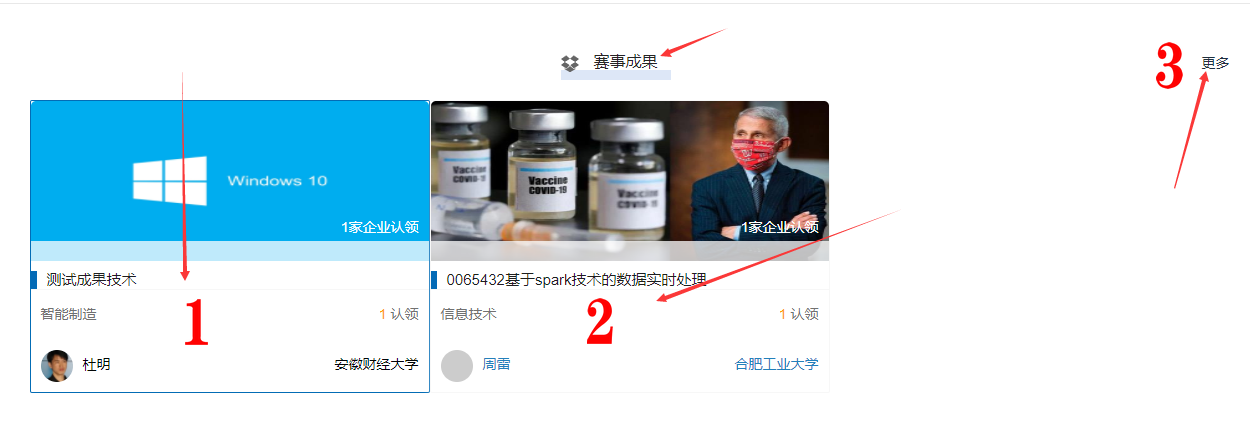 点击图2-6上“1或者2”，即可进入成果详情，如果没有认领过该成果，可进行认领。点击“3”，可查看到更多的待认领成果列表。协同创新—发布技术需求点击首页“协同创新”，进入“个人中心”；点击左侧“需求管理”栏目，可发布需求。点击“发布需求”按钮，可进入需求发布界面（图3-1）。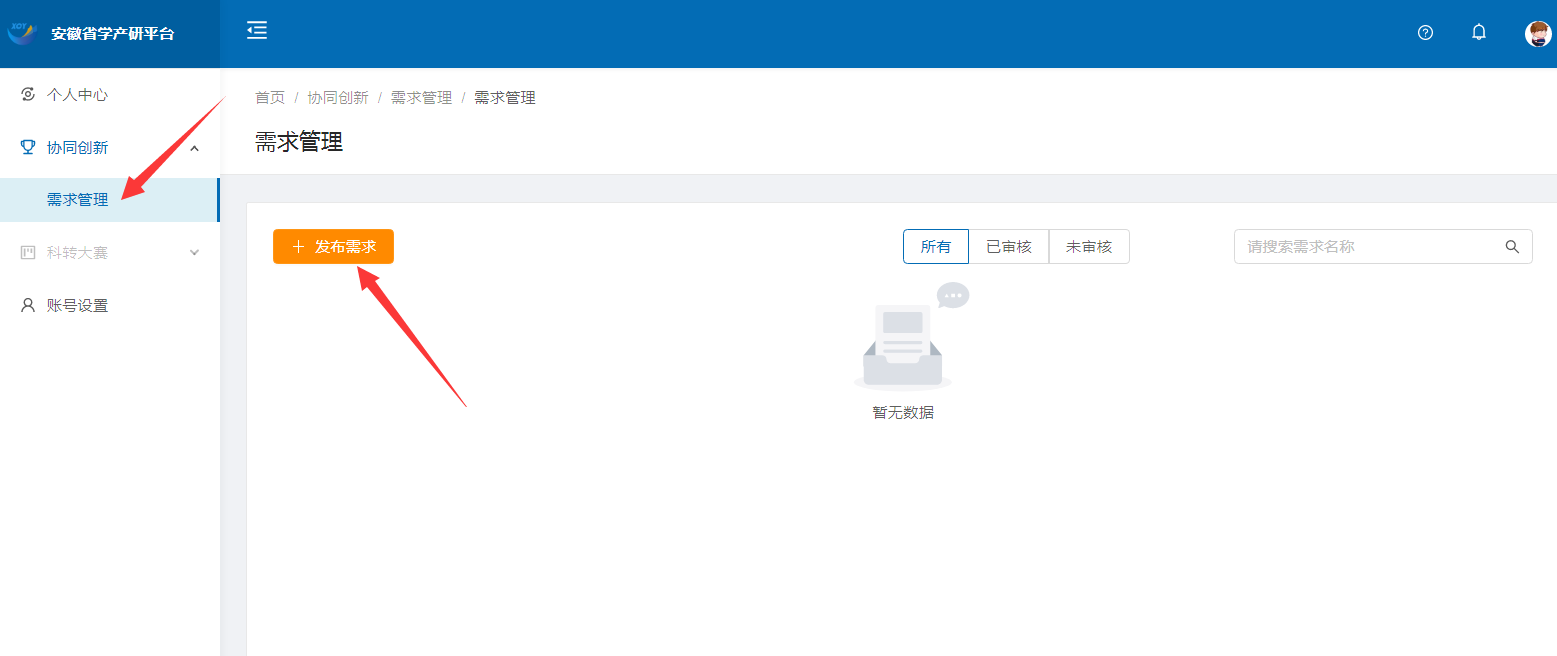 图3-1填写需求相关信息，带红色*号为必填项（图3-2）。填写完成后点击下方“提交”。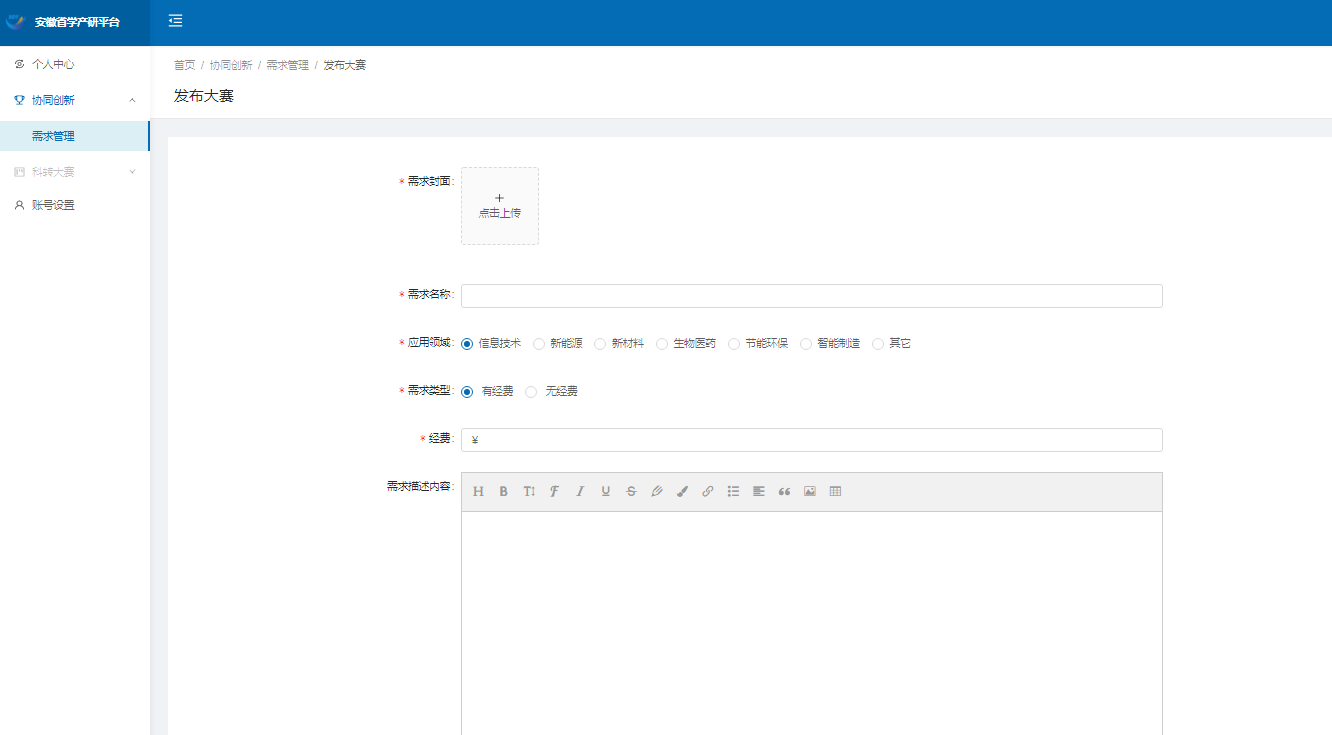 图3-2四、账号设置4.1账号信息修改可通过账号设置——账号信息编辑自己的邮箱、手机号码等（图4-1）。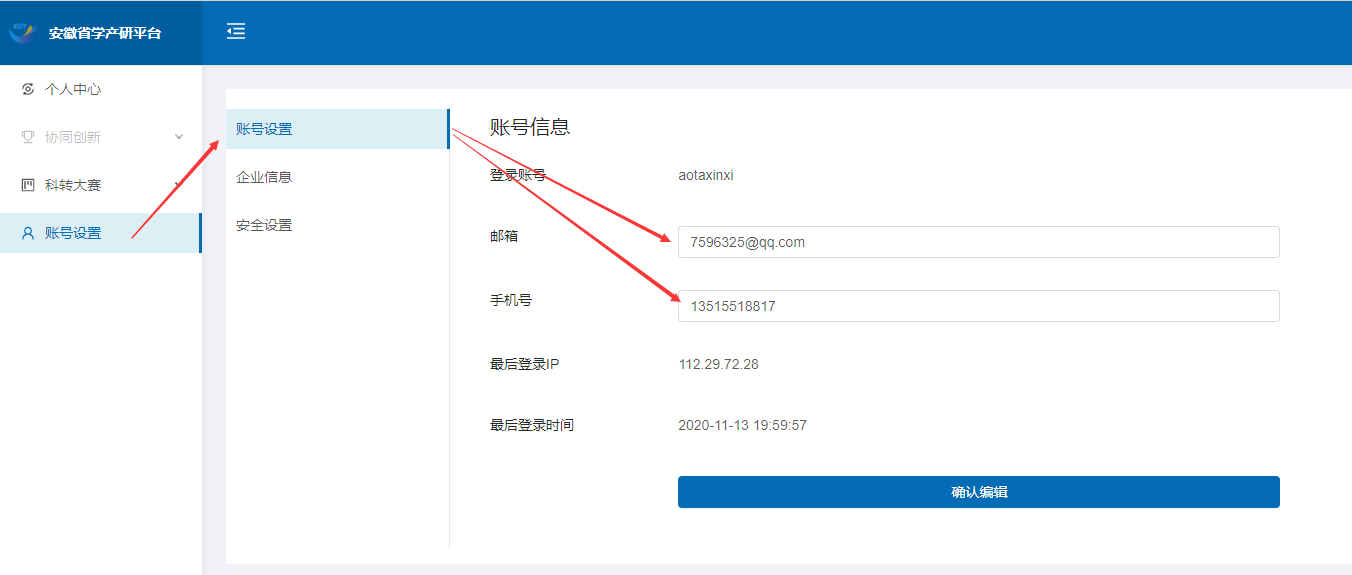 图4-14.2企业信息修改可通过账号设置——对企业基本信息进行修改编辑（图4-2）。图4-2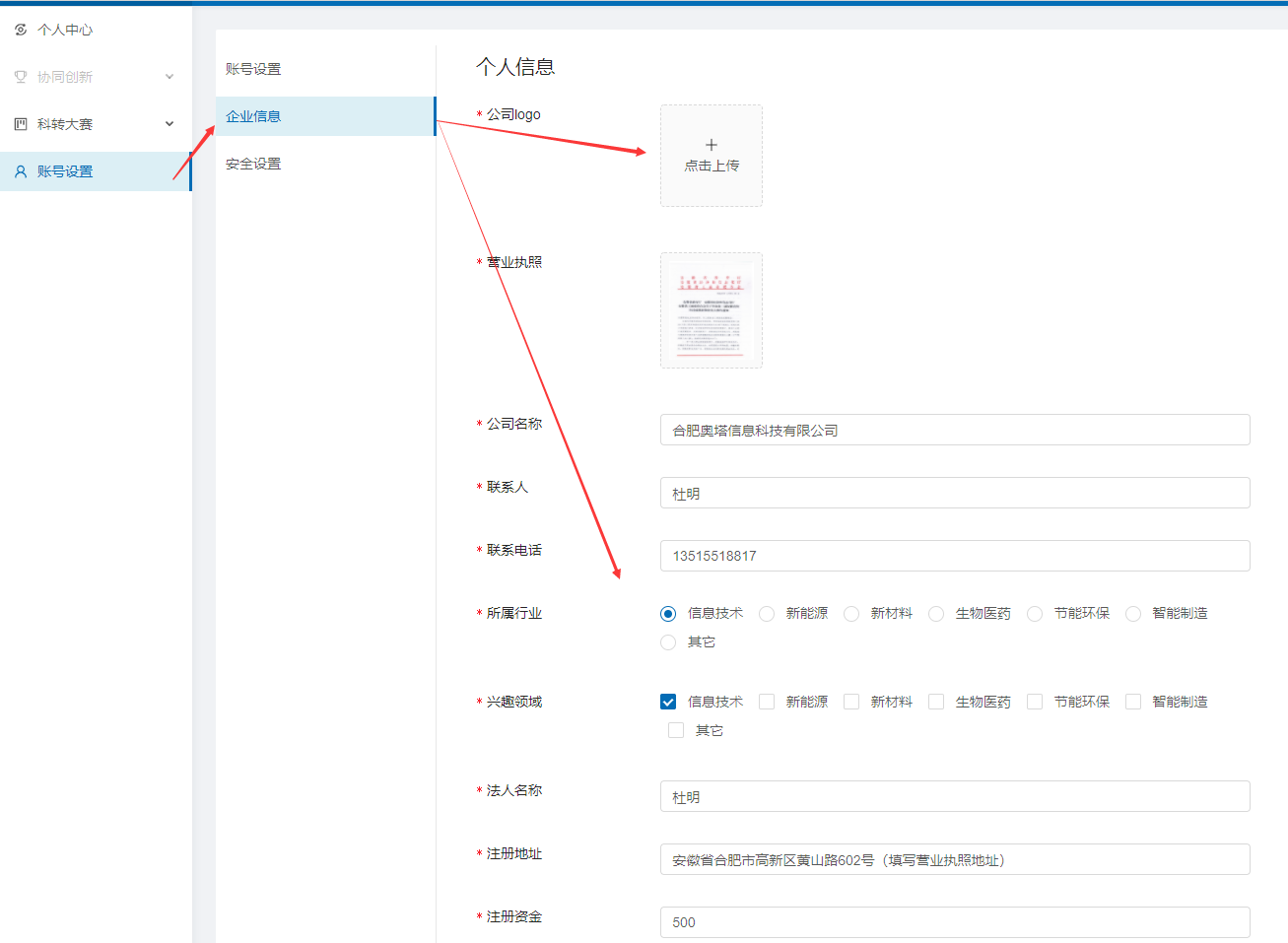 4.3修改账户密码可通过账号设置——安全设置——修改来修改账户密码（图4-3）。图4-3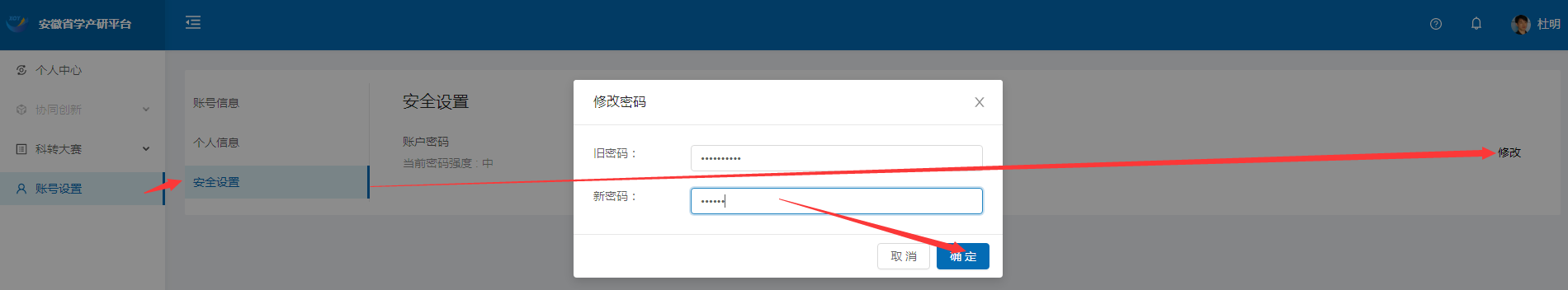 